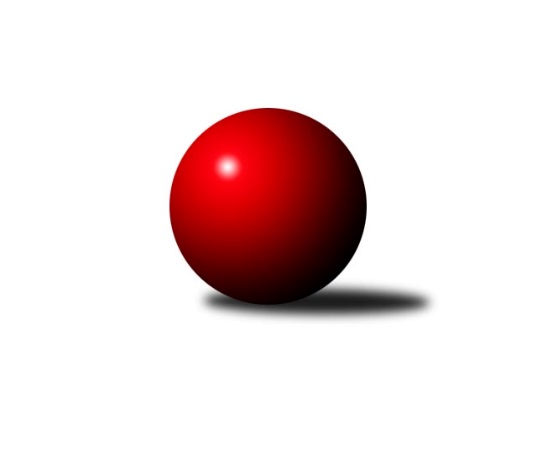 Č.20Ročník 2014/2015	24.5.2024 2.KLM A 2014/2015Statistika 20. kolaTabulka družstev:		družstvo	záp	výh	rem	proh	skore	sety	průměr	body	plné	dorážka	chyby	1.	SKK Jičín	19	14	1	4	93.0 : 59.0 	(244.5 : 211.5)	3385	29	2232	1153	17.1	2.	KK SDS Sadská	20	13	2	5	98.5 : 61.5 	(248.0 : 232.0)	3407	28	2239	1168	16.7	3.	SKK Rokycany B	20	12	1	7	94.5 : 65.5 	(252.0 : 228.0)	3318	25	2207	1112	21.7	4.	KK Hvězda Trnovany	20	11	2	7	92.0 : 68.0 	(265.5 : 214.5)	3389	24	2229	1160	16.6	5.	KK Lokomotiva Tábor	20	12	0	8	92.0 : 68.0 	(256.5 : 223.5)	3335	24	2202	1133	16.9	6.	SKK Hořice	20	11	1	8	83.5 : 76.5 	(248.0 : 232.0)	3355	23	2215	1140	19.8	7.	SKK Bohušovice	19	11	0	8	81.5 : 70.5 	(235.5 : 220.5)	3300	22	2197	1103	22.3	8.	TJ Loko České Velenice	20	8	3	9	84.0 : 76.0 	(256.5 : 223.5)	3354	19	2220	1134	19.6	9.	TJ Sokol Duchcov	20	9	1	10	79.5 : 80.5 	(246.5 : 233.5)	3337	19	2211	1126	22.1	10.	KK Konstruktiva Praha	20	6	0	14	58.0 : 102.0 	(204.5 : 275.5)	3268	12	2190	1078	25.5	11.	Náchod - TJ Červený Kostelec	20	4	0	16	57.5 : 102.5 	(218.0 : 262.0)	3256	8	2190	1066	27	12.	TJ Sokol Benešov	20	2	1	17	38.0 : 122.0 	(180.5 : 299.5)	3182	5	2160	1023	35Tabulka doma:		družstvo	záp	výh	rem	proh	skore	sety	průměr	body	maximum	minimum	1.	SKK Rokycany B	10	9	0	1	58.5 : 21.5 	(132.5 : 107.5)	3358	18	3413	3246	2.	SKK Jičín	9	8	1	0	51.0 : 21.0 	(128.5 : 87.5)	3502	17	3583	3414	3.	KK Lokomotiva Tábor	10	8	0	2	55.0 : 25.0 	(144.0 : 96.0)	3477	16	3566	3359	4.	KK Hvězda Trnovany	10	7	0	3	52.0 : 28.0 	(140.0 : 100.0)	3356	14	3444	3279	5.	SKK Bohušovice	10	7	0	3	47.5 : 32.5 	(135.0 : 105.0)	3246	14	3342	3092	6.	TJ Loko České Velenice	10	6	1	3	50.0 : 30.0 	(138.5 : 101.5)	3405	13	3543	3267	7.	KK SDS Sadská	10	6	1	3	49.0 : 31.0 	(127.0 : 113.0)	3317	13	3389	3232	8.	TJ Sokol Duchcov	10	5	1	4	44.0 : 36.0 	(133.0 : 107.0)	3369	11	3439	3280	9.	SKK Hořice	10	5	1	4	41.5 : 38.5 	(124.5 : 115.5)	3426	11	3534	3361	10.	KK Konstruktiva Praha	10	5	0	5	42.5 : 37.5 	(123.5 : 116.5)	3272	10	3370	3203	11.	Náchod - TJ Červený Kostelec	10	3	0	7	32.0 : 48.0 	(112.0 : 128.0)	3335	6	3430	3266	12.	TJ Sokol Benešov	10	2	1	7	23.0 : 57.0 	(94.0 : 146.0)	3245	5	3334	3116Tabulka venku:		družstvo	záp	výh	rem	proh	skore	sety	průměr	body	maximum	minimum	1.	KK SDS Sadská	10	7	1	2	49.5 : 30.5 	(121.0 : 119.0)	3416	15	3500	3333	2.	SKK Hořice	10	6	0	4	42.0 : 38.0 	(123.5 : 116.5)	3348	12	3473	3164	3.	SKK Jičín	10	6	0	4	42.0 : 38.0 	(116.0 : 124.0)	3374	12	3461	3166	4.	KK Hvězda Trnovany	10	4	2	4	40.0 : 40.0 	(125.5 : 114.5)	3393	10	3480	3280	5.	SKK Bohušovice	9	4	0	5	34.0 : 38.0 	(100.5 : 115.5)	3306	8	3441	3137	6.	KK Lokomotiva Tábor	10	4	0	6	37.0 : 43.0 	(112.5 : 127.5)	3321	8	3419	3110	7.	TJ Sokol Duchcov	10	4	0	6	35.5 : 44.5 	(113.5 : 126.5)	3334	8	3515	3105	8.	SKK Rokycany B	10	3	1	6	36.0 : 44.0 	(119.5 : 120.5)	3315	7	3480	3106	9.	TJ Loko České Velenice	10	2	2	6	34.0 : 46.0 	(118.0 : 122.0)	3349	6	3451	3185	10.	Náchod - TJ Červený Kostelec	10	1	0	9	25.5 : 54.5 	(106.0 : 134.0)	3248	2	3439	3127	11.	KK Konstruktiva Praha	10	1	0	9	15.5 : 64.5 	(81.0 : 159.0)	3267	2	3490	3062	12.	TJ Sokol Benešov	10	0	0	10	15.0 : 65.0 	(86.5 : 153.5)	3176	0	3300	3051Tabulka podzimní části:		družstvo	záp	výh	rem	proh	skore	sety	průměr	body	doma	venku	1.	SKK Jičín	12	10	0	2	65.0 : 31.0 	(164.0 : 124.0)	3391	20 	6 	0 	0 	4 	0 	2	2.	SKK Rokycany B	12	8	0	4	59.5 : 36.5 	(153.0 : 135.0)	3332	16 	6 	0 	0 	2 	0 	4	3.	KK Lokomotiva Tábor	12	8	0	4	59.0 : 37.0 	(157.5 : 130.5)	3364	16 	5 	0 	1 	3 	0 	3	4.	KK SDS Sadská	12	7	1	4	55.0 : 41.0 	(141.5 : 146.5)	3400	15 	4 	0 	2 	3 	1 	2	5.	KK Hvězda Trnovany	12	7	0	5	54.0 : 42.0 	(158.0 : 130.0)	3381	14 	4 	0 	2 	3 	0 	3	6.	TJ Sokol Duchcov	12	7	0	5	49.5 : 46.5 	(150.0 : 138.0)	3307	14 	5 	0 	1 	2 	0 	4	7.	SKK Hořice	12	7	0	5	47.0 : 49.0 	(140.5 : 147.5)	3349	14 	4 	0 	2 	3 	0 	3	8.	SKK Bohušovice	12	6	0	6	48.0 : 48.0 	(149.0 : 139.0)	3298	12 	4 	0 	2 	2 	0 	4	9.	TJ Loko České Velenice	12	4	0	8	42.0 : 54.0 	(140.5 : 147.5)	3325	8 	3 	0 	3 	1 	0 	5	10.	Náchod - TJ Červený Kostelec	12	3	0	9	36.5 : 59.5 	(131.5 : 156.5)	3252	6 	2 	0 	4 	1 	0 	5	11.	KK Konstruktiva Praha	12	3	0	9	34.5 : 61.5 	(128.5 : 159.5)	3284	6 	2 	0 	4 	1 	0 	5	12.	TJ Sokol Benešov	12	1	1	10	26.0 : 70.0 	(114.0 : 174.0)	3200	3 	1 	1 	4 	0 	0 	6Tabulka jarní části:		družstvo	záp	výh	rem	proh	skore	sety	průměr	body	doma	venku	1.	KK SDS Sadská	8	6	1	1	43.5 : 20.5 	(106.5 : 85.5)	3399	13 	2 	1 	1 	4 	0 	0 	2.	TJ Loko České Velenice	8	4	3	1	42.0 : 22.0 	(116.0 : 76.0)	3409	11 	3 	1 	0 	1 	2 	1 	3.	SKK Bohušovice	7	5	0	2	33.5 : 22.5 	(86.5 : 81.5)	3289	10 	3 	0 	1 	2 	0 	1 	4.	KK Hvězda Trnovany	8	4	2	2	38.0 : 26.0 	(107.5 : 84.5)	3393	10 	3 	0 	1 	1 	2 	1 	5.	SKK Jičín	7	4	1	2	28.0 : 28.0 	(80.5 : 87.5)	3402	9 	2 	1 	0 	2 	0 	2 	6.	SKK Hořice	8	4	1	3	36.5 : 27.5 	(107.5 : 84.5)	3379	9 	1 	1 	2 	3 	0 	1 	7.	SKK Rokycany B	8	4	1	3	35.0 : 29.0 	(99.0 : 93.0)	3308	9 	3 	0 	1 	1 	1 	2 	8.	KK Lokomotiva Tábor	8	4	0	4	33.0 : 31.0 	(99.0 : 93.0)	3323	8 	3 	0 	1 	1 	0 	3 	9.	KK Konstruktiva Praha	8	3	0	5	23.5 : 40.5 	(76.0 : 116.0)	3251	6 	3 	0 	1 	0 	0 	4 	10.	TJ Sokol Duchcov	8	2	1	5	30.0 : 34.0 	(96.5 : 95.5)	3387	5 	0 	1 	3 	2 	0 	2 	11.	Náchod - TJ Červený Kostelec	8	1	0	7	21.0 : 43.0 	(86.5 : 105.5)	3277	2 	1 	0 	3 	0 	0 	4 	12.	TJ Sokol Benešov	8	1	0	7	12.0 : 52.0 	(66.5 : 125.5)	3167	2 	1 	0 	3 	0 	0 	4 Zisk bodů pro družstvo:		jméno hráče	družstvo	body	zápasy	v %	dílčí body	sety	v %	1.	Jan Bína 	SKK Jičín 	17	/	19	(89%)	53.5	/	76	(70%)	2.	Jiří Zemánek 	KK Hvězda Trnovany 	17	/	20	(85%)	55.5	/	80	(69%)	3.	Zdeněk Ransdorf 	TJ Sokol Duchcov 	16	/	17	(94%)	51.5	/	68	(76%)	4.	Josef Šálek 	KK Hvězda Trnovany 	16	/	20	(80%)	58.5	/	80	(73%)	5.	Jiří Semerád 	SKK Bohušovice 	15	/	19	(79%)	52	/	76	(68%)	6.	Zdeněk ml. Dvořák 	TJ Loko České Velenice 	15	/	20	(75%)	50.5	/	80	(63%)	7.	Jaromír Šklíba 	SKK Hořice 	14	/	18	(78%)	45.5	/	72	(63%)	8.	Václav Fűrst 	SKK Rokycany B 	14	/	19	(74%)	44.5	/	76	(59%)	9.	Martin Schejbal 	KK SDS Sadská 	14	/	19	(74%)	41.5	/	76	(55%)	10.	Aleš Košnar 	KK SDS Sadská 	14	/	19	(74%)	39	/	76	(51%)	11.	Michal Wohlmuth 	SKK Rokycany B 	13.5	/	20	(68%)	47.5	/	80	(59%)	12.	Martin Hažva 	SKK Hořice 	13	/	18	(72%)	44	/	72	(61%)	13.	Jaroslav Mihál 	KK Lokomotiva Tábor 	13	/	19	(68%)	48.5	/	76	(64%)	14.	Tomáš Bek 	KK SDS Sadská 	12.5	/	19	(66%)	45	/	76	(59%)	15.	Miroslav Šnejdar ml.	SKK Bohušovice 	12.5	/	19	(66%)	43	/	76	(57%)	16.	Milan Perníček 	SKK Bohušovice 	12	/	17	(71%)	46.5	/	68	(68%)	17.	David Kášek 	KK Lokomotiva Tábor 	12	/	20	(60%)	43	/	80	(54%)	18.	Josef Pecha 	TJ Sokol Duchcov 	11.5	/	20	(58%)	41	/	80	(51%)	19.	Václav Pešek 	KK SDS Sadská 	11	/	16	(69%)	36.5	/	64	(57%)	20.	Pavel Kaan 	SKK Jičín 	11	/	16	(69%)	35	/	64	(55%)	21.	Jaroslav Soukup 	SKK Jičín 	11	/	17	(65%)	39	/	68	(57%)	22.	Bronislav Černuška 	TJ Loko České Velenice 	11	/	18	(61%)	40.5	/	72	(56%)	23.	Vojtěch Tulka 	SKK Hořice 	11	/	19	(58%)	44	/	76	(58%)	24.	Jakub Dařílek 	TJ Sokol Duchcov 	11	/	19	(58%)	39	/	76	(51%)	25.	Michal Koubek 	KK Hvězda Trnovany 	10	/	17	(59%)	40	/	68	(59%)	26.	Ladislav Takáč 	KK Lokomotiva Tábor 	10	/	17	(59%)	38	/	68	(56%)	27.	Zbyněk Dvořák 	TJ Loko České Velenice 	10	/	17	(59%)	37	/	68	(54%)	28.	Daniel Balcar 	Náchod - TJ Červený Kostelec   	10	/	20	(50%)	38.5	/	80	(48%)	29.	Milan Stránský 	KK Hvězda Trnovany 	10	/	20	(50%)	34.5	/	80	(43%)	30.	Tomáš Adamů 	Náchod - TJ Červený Kostelec   	9	/	13	(69%)	25	/	52	(48%)	31.	Jan Adamů 	Náchod - TJ Červený Kostelec   	9	/	14	(64%)	35.5	/	56	(63%)	32.	Jiří Drábek 	SKK Jičín 	9	/	15	(60%)	34.5	/	60	(58%)	33.	Martin Perníček 	SKK Bohušovice 	9	/	15	(60%)	28	/	60	(47%)	34.	Petr Chval 	KK Lokomotiva Tábor 	9	/	16	(56%)	37.5	/	64	(59%)	35.	Karel Smažík 	KK Lokomotiva Tábor 	9	/	17	(53%)	34.5	/	68	(51%)	36.	Zdeněk Enžl 	SKK Rokycany B 	9	/	17	(53%)	34	/	68	(50%)	37.	Ladislav Chmel 	TJ Loko České Velenice 	9	/	18	(50%)	37	/	72	(51%)	38.	Martin Prokůpek 	SKK Rokycany B 	9	/	18	(50%)	36.5	/	72	(51%)	39.	Petr Tepličanec 	KK Konstruktiva Praha  	9	/	19	(47%)	31.5	/	76	(41%)	40.	Radek Košťál 	SKK Hořice 	8.5	/	18	(47%)	39	/	72	(54%)	41.	Jaroslav Franěk 	TJ Sokol Benešov  	8	/	12	(67%)	27.5	/	48	(57%)	42.	Miroslav Kotrč 	TJ Loko České Velenice 	8	/	13	(62%)	30	/	52	(58%)	43.	Roman Voráček 	KK Hvězda Trnovany 	8	/	13	(62%)	30	/	52	(58%)	44.	Borek Jelínek 	KK Lokomotiva Tábor 	8	/	13	(62%)	28	/	52	(54%)	45.	Ondřej Touš 	TJ Loko České Velenice 	8	/	18	(44%)	38.5	/	72	(53%)	46.	Jiří Semelka 	TJ Sokol Duchcov 	8	/	20	(40%)	38	/	80	(48%)	47.	Pavel Kohlíček 	KK Konstruktiva Praha  	7.5	/	14	(54%)	27	/	56	(48%)	48.	Aleš Tichý 	Náchod - TJ Červený Kostelec   	7.5	/	19	(39%)	33.5	/	76	(44%)	49.	Martin Fűrst 	SKK Rokycany B 	7	/	11	(64%)	25	/	44	(57%)	50.	Petr Bystřický 	KK Lokomotiva Tábor 	7	/	12	(58%)	20.5	/	48	(43%)	51.	František Dobiáš 	TJ Sokol Duchcov 	7	/	17	(41%)	33	/	68	(49%)	52.	Radek Kroupa 	SKK Hořice 	7	/	17	(41%)	32	/	68	(47%)	53.	Lukáš Vik 	SKK Jičín 	7	/	17	(41%)	29.5	/	68	(43%)	54.	Zdeněk Zahrádka 	KK Konstruktiva Praha  	7	/	19	(37%)	34.5	/	76	(45%)	55.	Pavel Vymazal 	KK Konstruktiva Praha  	6.5	/	11	(59%)	22	/	44	(50%)	56.	Jan Renka st.	KK SDS Sadská 	6	/	10	(60%)	21	/	40	(53%)	57.	Martin Maršálek 	SKK Rokycany B 	6	/	13	(46%)	23	/	52	(44%)	58.	Petr Fara 	SKK Rokycany B 	6	/	15	(40%)	29	/	60	(48%)	59.	Jaroslav st. Pleticha st.	KK Konstruktiva Praha  	6	/	16	(38%)	23.5	/	64	(37%)	60.	Václav Schejbal 	KK SDS Sadská 	5	/	6	(83%)	14	/	24	(58%)	61.	Lukáš Kočí 	TJ Sokol Benešov  	5	/	11	(45%)	23	/	44	(52%)	62.	Antonín Svoboda 	KK SDS Sadská 	5	/	12	(42%)	20.5	/	48	(43%)	63.	Petr Miláček 	KK SDS Sadská 	5	/	13	(38%)	21.5	/	52	(41%)	64.	Tomáš Maroušek 	TJ Loko České Velenice 	5	/	13	(38%)	20	/	52	(38%)	65.	Tomáš Jirout 	Náchod - TJ Červený Kostelec   	4	/	7	(57%)	17	/	28	(61%)	66.	Petr Červ 	TJ Sokol Benešov  	4	/	10	(40%)	12	/	40	(30%)	67.	Zdeněk Kandl 	KK Hvězda Trnovany 	4	/	12	(33%)	20.5	/	48	(43%)	68.	Josef Vejvara 	SKK Jičín 	4	/	13	(31%)	24	/	52	(46%)	69.	Dominik Ruml 	SKK Hořice 	4	/	13	(31%)	22.5	/	52	(43%)	70.	Tomáš Majer 	Náchod - TJ Červený Kostelec   	4	/	15	(27%)	28.5	/	60	(48%)	71.	Lukáš Dařílek 	SKK Bohušovice 	4	/	18	(22%)	25	/	72	(35%)	72.	Jaroslav ml. Pleticha ml.	KK Konstruktiva Praha  	4	/	19	(21%)	30.5	/	76	(40%)	73.	Václav Posejpal 	KK Konstruktiva Praha  	3.5	/	15	(23%)	25.5	/	60	(43%)	74.	Miloš Hofman 	Náchod - TJ Červený Kostelec   	3	/	10	(30%)	16.5	/	40	(41%)	75.	Pavel Šporer 	TJ Sokol Duchcov 	3	/	11	(27%)	21	/	44	(48%)	76.	Tomáš Svoboda 	SKK Bohušovice 	3	/	12	(25%)	16	/	48	(33%)	77.	Dušan Dvořák 	TJ Sokol Benešov  	3	/	15	(20%)	24	/	60	(40%)	78.	Roman Filip 	SKK Bohušovice 	2	/	2	(100%)	6	/	8	(75%)	79.	Karel Valeš 	TJ Sokol Duchcov 	2	/	3	(67%)	8	/	12	(67%)	80.	Jan Holšan 	SKK Rokycany B 	2	/	3	(67%)	7	/	12	(58%)	81.	Vladimír Matějka 	TJ Sokol Benešov  	2	/	4	(50%)	6	/	16	(38%)	82.	Ladislav Beránek 	SKK Jičín 	2	/	5	(40%)	11	/	20	(55%)	83.	Pavel Jedlička 	KK Hvězda Trnovany 	2	/	7	(29%)	11.5	/	28	(41%)	84.	Jiří Kočí 	TJ Sokol Benešov  	2	/	7	(29%)	11	/	28	(39%)	85.	Jaromír Hnát 	SKK Bohušovice 	2	/	8	(25%)	13	/	32	(41%)	86.	Miloš Voleský 	Náchod - TJ Červený Kostelec   	2	/	8	(25%)	11	/	32	(34%)	87.	Miroslav Šostý 	TJ Sokol Benešov  	2	/	11	(18%)	15	/	44	(34%)	88.	Ivan Januš 	TJ Sokol Benešov  	2	/	19	(11%)	29.5	/	76	(39%)	89.	Stanislav Vesecký 	KK Konstruktiva Praha  	1.5	/	2	(75%)	5	/	8	(63%)	90.	Jan Barchánek 	KK Konstruktiva Praha  	1	/	1	(100%)	3	/	4	(75%)	91.	Libor Bureš 	SKK Rokycany B 	1	/	1	(100%)	2	/	4	(50%)	92.	Václav Šmída 	SKK Hořice 	1	/	3	(33%)	5	/	12	(42%)	93.	Luboš Brabec 	TJ Sokol Benešov  	1	/	3	(33%)	4.5	/	12	(38%)	94.	Karel Palát 	TJ Sokol Benešov  	1	/	3	(33%)	2	/	12	(17%)	95.	František Kopecký 	TJ Sokol Duchcov 	1	/	4	(25%)	6	/	16	(38%)	96.	Radek Kandl 	KK Hvězda Trnovany 	1	/	5	(20%)	4	/	20	(20%)	97.	Marek Červ 	TJ Sokol Benešov  	1	/	6	(17%)	4	/	24	(17%)	98.	František Kráčmar 	SKK Hořice 	1	/	7	(14%)	9	/	28	(32%)	99.	Filip Januš 	TJ Sokol Benešov  	1	/	10	(10%)	14	/	40	(35%)	100.	Petr Linhart 	Náchod - TJ Červený Kostelec   	0	/	1	(0%)	2	/	4	(50%)	101.	Josef Pauch 	SKK Rokycany B 	0	/	1	(0%)	1	/	4	(25%)	102.	Petr Žampa 	SKK Rokycany B 	0	/	1	(0%)	0.5	/	4	(13%)	103.	Roman Osovský 	TJ Loko České Velenice 	0	/	1	(0%)	0	/	4	(0%)	104.	Martin Bartoníček 	SKK Hořice 	0	/	1	(0%)	0	/	4	(0%)	105.	Václav Martínek 	TJ Sokol Duchcov 	0	/	2	(0%)	3	/	8	(38%)	106.	Jiří Franěk 	TJ Sokol Benešov  	0	/	2	(0%)	3	/	8	(38%)	107.	Jaroslav Chvojka 	SKK Bohušovice 	0	/	2	(0%)	2	/	8	(25%)	108.	Miroslav Kašpar 	KK Lokomotiva Tábor 	0	/	2	(0%)	2	/	8	(25%)	109.	Roman Bureš 	SKK Jičín 	0	/	2	(0%)	2	/	8	(25%)	110.	Karel Hašek 	TJ Sokol Benešov  	0	/	2	(0%)	2	/	8	(25%)	111.	Zdeněk Měkota 	SKK Hořice 	0	/	3	(0%)	5	/	12	(42%)	112.	Miroslav Hilzensaurer 	TJ Sokol Duchcov 	0	/	3	(0%)	3	/	12	(25%)	113.	Dalibor Dařílek 	TJ Sokol Duchcov 	0	/	3	(0%)	3	/	12	(25%)Průměry na kuželnách:		kuželna	průměr	plné	dorážka	chyby	výkon na hráče	1.	SKK Jičín, 1-4	3444	2286	1158	24.0	(574.1)	2.	Tábor, 1-4	3435	2254	1181	16.2	(572.6)	3.	SKK Hořice, 1-4	3411	2258	1152	20.2	(568.6)	4.	České Velenice, 1-4	3374	2233	1141	19.4	(562.5)	5.	SKK Nachod, 1-4	3369	2242	1126	23.9	(561.5)	6.	Duchcov, 1-4	3332	2209	1122	22.6	(555.4)	7.	SKK Rokycany, 1-4	3328	2219	1109	23.6	(554.8)	8.	TJ Lokomotiva Ústí nad Labem, 1-4	3310	2191	1119	16.7	(551.8)	9.	Benešov, 1-4	3296	2188	1107	26.3	(549.4)	10.	Přelouč, 1-4	3292	2181	1110	20.4	(548.7)	11.	KK Konstruktiva Praha, 1-6	3266	2185	1081	26.0	(544.5)	12.	Bohušovice, 1-4	3213	2127	1086	22.0	(535.6)Nejlepší výkony na kuželnách:SKK Jičín, 1-4SKK Jičín	3583	14. kolo	Jiří Drábek 	SKK Jičín	639	14. koloSKK Jičín	3567	10. kolo	Martin Schejbal 	KK SDS Sadská	636	10. koloSKK Jičín	3520	4. kolo	Jan Bína 	SKK Jičín	632	6. koloSKK Jičín	3516	8. kolo	Jan Bína 	SKK Jičín	628	8. koloKK SDS Sadská	3495	10. kolo	Jiří Drábek 	SKK Jičín	627	1. koloSKK Jičín	3494	1. kolo	Zdeněk Zahrádka 	KK Konstruktiva Praha 	625	8. koloKK Konstruktiva Praha 	3490	8. kolo	Pavel Kaan 	SKK Jičín	625	10. koloSKK Jičín	3486	18. kolo	Jan Bína 	SKK Jičín	621	18. koloKK Hvězda Trnovany	3480	14. kolo	Jan Bína 	SKK Jičín	618	4. koloSKK Jičín	3476	20. kolo	Lukáš Vik 	SKK Jičín	618	10. koloTábor, 1-4KK Lokomotiva Tábor	3566	12. kolo	Jaromír Šklíba 	SKK Hořice	643	16. koloKK Lokomotiva Tábor	3532	6. kolo	David Kášek 	KK Lokomotiva Tábor	638	2. koloKK Lokomotiva Tábor	3520	14. kolo	Ladislav Takáč 	KK Lokomotiva Tábor	631	12. koloKK Lokomotiva Tábor	3504	16. kolo	David Kášek 	KK Lokomotiva Tábor	628	8. koloKK Lokomotiva Tábor	3504	2. kolo	Jaroslav Mihál 	KK Lokomotiva Tábor	626	16. koloKK SDS Sadská	3493	20. kolo	Zdeněk Ransdorf 	TJ Sokol Duchcov	623	14. koloKK Lokomotiva Tábor	3478	18. kolo	Josef Šálek 	KK Hvězda Trnovany	617	2. koloKK Lokomotiva Tábor	3474	11. kolo	Martin Fűrst 	SKK Rokycany B	617	12. koloKK Hvězda Trnovany	3463	2. kolo	Jaroslav Mihál 	KK Lokomotiva Tábor	615	4. koloSKK Bohušovice	3441	8. kolo	Jaroslav Mihál 	KK Lokomotiva Tábor	614	11. koloSKK Hořice, 1-4SKK Hořice	3534	13. kolo	Jiří Zemánek 	KK Hvězda Trnovany	623	19. koloSKK Hořice	3488	9. kolo	Radek Košťál 	SKK Hořice	619	9. koloSKK Hořice	3485	19. kolo	Václav Fűrst 	SKK Rokycany B	619	7. koloSKK Rokycany B	3480	7. kolo	Jaromír Šklíba 	SKK Hořice	615	11. koloKK Hvězda Trnovany	3463	19. kolo	Zdeněk Ransdorf 	TJ Sokol Duchcov	614	9. koloSKK Jičín	3461	17. kolo	Michal Wohlmuth 	SKK Rokycany B	613	7. koloSKK Hořice	3440	17. kolo	Radek Kroupa 	SKK Hořice	610	1. koloSKK Hořice	3439	1. kolo	Vojtěch Tulka 	SKK Hořice	609	3. koloTJ Sokol Duchcov	3426	9. kolo	Martin Hažva 	SKK Hořice	609	15. koloKK SDS Sadská	3416	15. kolo	Radek Kroupa 	SKK Hořice	609	13. koloČeské Velenice, 1-4TJ Loko České Velenice	3543	17. kolo	Zdeněk ml. Dvořák 	TJ Loko České Velenice	622	17. koloTJ Loko České Velenice	3500	5. kolo	Ondřej Touš 	TJ Loko České Velenice	621	12. koloTJ Loko České Velenice	3489	15. kolo	Ladislav Chmel 	TJ Loko České Velenice	608	5. koloTJ Loko České Velenice	3444	13. kolo	Jaroslav Mihál 	KK Lokomotiva Tábor	605	17. koloSKK Hořice	3438	12. kolo	Zdeněk ml. Dvořák 	TJ Loko České Velenice	605	13. koloTJ Loko České Velenice	3425	3. kolo	Miroslav Kotrč 	TJ Loko České Velenice	605	15. koloKK Lokomotiva Tábor	3419	17. kolo	Zdeněk ml. Dvořák 	TJ Loko České Velenice	603	5. koloKK Hvězda Trnovany	3403	9. kolo	Ondřej Touš 	TJ Loko České Velenice	603	17. koloSKK Jičín	3392	7. kolo	Tomáš Maroušek 	TJ Loko České Velenice	603	15. koloTJ Loko České Velenice	3383	9. kolo	Jan Bína 	SKK Jičín	602	7. koloSKK Nachod, 1-4TJ Sokol Duchcov	3515	19. kolo	Jan Adamů 	Náchod - TJ Červený Kostelec  	649	7. koloKK SDS Sadská	3500	3. kolo	Martin Schejbal 	KK SDS Sadská	624	3. koloSKK Hořice	3473	10. kolo	Jan Renka st.	KK SDS Sadská	623	3. koloSKK Jičín	3434	5. kolo	Miroslav Šnejdar ml.	SKK Bohušovice	619	13. koloNáchod - TJ Červený Kostelec  	3430	7. kolo	Jan Holšan 	SKK Rokycany B	617	17. koloKK Hvězda Trnovany	3410	7. kolo	Radek Košťál 	SKK Hořice	613	10. koloKK Konstruktiva Praha 	3399	1. kolo	Tomáš Adamů 	Náchod - TJ Červený Kostelec  	606	1. koloNáchod - TJ Červený Kostelec  	3376	17. kolo	Jaroslav ml. Pleticha ml.	KK Konstruktiva Praha 	604	1. koloNáchod - TJ Červený Kostelec  	3372	3. kolo	Daniel Balcar 	Náchod - TJ Červený Kostelec  	604	5. koloSKK Rokycany B	3363	17. kolo	Zdeněk Ransdorf 	TJ Sokol Duchcov	604	19. koloDuchcov, 1-4SKK Jičín	3453	15. kolo	Zdeněk Ransdorf 	TJ Sokol Duchcov	646	15. koloTJ Sokol Duchcov	3439	8. kolo	Zdeněk Ransdorf 	TJ Sokol Duchcov	619	13. koloTJ Sokol Duchcov	3434	7. kolo	Zdeněk Ransdorf 	TJ Sokol Duchcov	616	20. koloTJ Sokol Duchcov	3433	15. kolo	Josef Pecha 	TJ Sokol Duchcov	616	15. koloSKK Hořice	3424	20. kolo	Zdeněk Ransdorf 	TJ Sokol Duchcov	614	5. koloKK SDS Sadská	3424	13. kolo	Zdeněk Ransdorf 	TJ Sokol Duchcov	614	8. koloTJ Sokol Duchcov	3387	20. kolo	Josef Pecha 	TJ Sokol Duchcov	612	7. koloTJ Sokol Duchcov	3380	10. kolo	Jakub Dařílek 	TJ Sokol Duchcov	610	7. koloTJ Sokol Duchcov	3378	3. kolo	Josef Pecha 	TJ Sokol Duchcov	606	3. koloTJ Sokol Duchcov	3355	13. kolo	Jiří Semelka 	TJ Sokol Duchcov	605	8. koloSKK Rokycany, 1-4SKK Hořice	3422	18. kolo	Petr Fara 	SKK Rokycany B	614	20. koloSKK Rokycany B	3413	13. kolo	Martin Fűrst 	SKK Rokycany B	607	8. koloSKK Rokycany B	3412	16. kolo	Václav Fűrst 	SKK Rokycany B	599	4. koloSKK Rokycany B	3403	4. kolo	Martin Prokůpek 	SKK Rokycany B	598	13. koloSKK Rokycany B	3393	8. kolo	Martin Hažva 	SKK Hořice	597	18. koloSKK Rokycany B	3383	10. kolo	Jan Bína 	SKK Jičín	595	13. koloSKK Rokycany B	3363	1. kolo	Michal Wohlmuth 	SKK Rokycany B	595	16. koloSKK Rokycany B	3347	18. kolo	Zdeněk ml. Dvořák 	TJ Loko České Velenice	594	8. koloSKK Rokycany B	3340	20. kolo	Václav Fűrst 	SKK Rokycany B	593	18. koloKK Hvězda Trnovany	3339	4. kolo	Martin Prokůpek 	SKK Rokycany B	590	10. koloTJ Lokomotiva Ústí nad Labem, 1-4SKK Jičín	3458	3. kolo	Jan Bína 	SKK Jičín	642	3. koloKK Hvězda Trnovany	3444	6. kolo	Jiří Zemánek 	KK Hvězda Trnovany	609	1. koloKK Hvězda Trnovany	3423	8. kolo	Jiří Zemánek 	KK Hvězda Trnovany	605	3. koloKK SDS Sadská	3420	1. kolo	Michal Koubek 	KK Hvězda Trnovany	603	10. koloKK Hvězda Trnovany	3396	15. kolo	Václav Pešek 	KK SDS Sadská	599	1. koloKK Hvězda Trnovany	3387	3. kolo	Josef Šálek 	KK Hvězda Trnovany	596	15. koloTJ Loko České Velenice	3381	20. kolo	Michal Koubek 	KK Hvězda Trnovany	595	3. koloKK Hvězda Trnovany	3347	18. kolo	Jiří Zemánek 	KK Hvězda Trnovany	594	5. koloKK Hvězda Trnovany	3337	1. kolo	Josef Šálek 	KK Hvězda Trnovany	594	8. koloKK Hvězda Trnovany	3334	10. kolo	Radek Kroupa 	SKK Hořice	592	8. koloBenešov, 1-4KK Hvězda Trnovany	3410	16. kolo	Jiří Zemánek 	KK Hvězda Trnovany	615	16. koloTJ Loko České Velenice	3397	2. kolo	Jan Adamů 	Náchod - TJ Červený Kostelec  	605	20. koloSKK Jičín	3395	12. kolo	Bronislav Černuška 	TJ Loko České Velenice	602	2. koloKK Lokomotiva Tábor	3394	10. kolo	Roman Filip 	SKK Bohušovice	600	6. koloSKK Bohušovice	3362	6. kolo	Ladislav Takáč 	KK Lokomotiva Tábor	599	10. koloTJ Sokol Duchcov	3352	18. kolo	Jiří Semerád 	SKK Bohušovice	599	6. koloSKK Rokycany B	3341	14. kolo	Jakub Dařílek 	TJ Sokol Duchcov	597	18. koloTJ Sokol Benešov 	3334	8. kolo	Josef Pecha 	TJ Sokol Duchcov	597	18. koloKK SDS Sadská	3333	8. kolo	Milan Perníček 	SKK Bohušovice	595	6. koloTJ Sokol Benešov 	3320	4. kolo	Jaroslav Franěk 	TJ Sokol Benešov 	593	12. koloPřelouč, 1-4TJ Loko České Velenice	3413	16. kolo	Aleš Košnar 	KK SDS Sadská	618	16. koloKK SDS Sadská	3389	16. kolo	Tomáš Bek 	KK SDS Sadská	610	9. koloKK SDS Sadská	3387	9. kolo	Václav Schejbal 	KK SDS Sadská	608	18. koloKK Hvězda Trnovany	3355	12. kolo	Václav Fűrst 	SKK Rokycany B	604	11. koloKK SDS Sadská	3353	12. kolo	Václav Pešek 	KK SDS Sadská	599	14. koloKK Lokomotiva Tábor	3345	9. kolo	Michal Koubek 	KK Hvězda Trnovany	598	12. koloKK SDS Sadská	3340	6. kolo	Jan Renka st.	KK SDS Sadská	594	4. koloKK SDS Sadská	3335	19. kolo	Zdeněk Ransdorf 	TJ Sokol Duchcov	594	2. koloKK SDS Sadská	3313	4. kolo	Martin Schejbal 	KK SDS Sadská	592	6. koloTJ Sokol Duchcov	3293	2. kolo	Tomáš Bek 	KK SDS Sadská	591	12. koloKK Konstruktiva Praha, 1-6KK Konstruktiva Praha 	3370	19. kolo	Zdeněk Ransdorf 	TJ Sokol Duchcov	633	11. koloKK SDS Sadská	3350	17. kolo	Václav Schejbal 	KK SDS Sadská	613	17. koloKK Konstruktiva Praha 	3343	14. kolo	Zdeněk Zahrádka 	KK Konstruktiva Praha 	610	19. koloTJ Loko České Velenice	3342	14. kolo	Zdeněk ml. Dvořák 	TJ Loko České Velenice	598	14. koloKK Konstruktiva Praha 	3333	17. kolo	Petr Chval 	KK Lokomotiva Tábor	595	7. koloTJ Sokol Duchcov	3311	11. kolo	Jaroslav ml. Pleticha ml.	KK Konstruktiva Praha 	595	14. koloKK Konstruktiva Praha 	3300	15. kolo	Petr Tepličanec 	KK Konstruktiva Praha 	588	15. koloKK Lokomotiva Tábor	3289	7. kolo	Zdeněk Zahrádka 	KK Konstruktiva Praha 	588	14. koloKK Konstruktiva Praha 	3266	5. kolo	Martin Hažva 	SKK Hořice	586	2. koloNáchod - TJ Červený Kostelec  	3253	12. kolo	Petr Tepličanec 	KK Konstruktiva Praha 	582	2. koloBohušovice, 1-4KK SDS Sadská	3375	7. kolo	Jiří Zemánek 	KK Hvězda Trnovany	620	11. koloSKK Bohušovice	3342	12. kolo	Milan Perníček 	SKK Bohušovice	606	9. koloKK Hvězda Trnovany	3322	11. kolo	Milan Perníček 	SKK Bohušovice	602	12. koloSKK Bohušovice	3310	11. kolo	Jiří Semerád 	SKK Bohušovice	599	19. koloSKK Bohušovice	3305	17. kolo	Jiří Semerád 	SKK Bohušovice	597	12. koloSKK Bohušovice	3305	9. kolo	Milan Perníček 	SKK Bohušovice	589	11. koloSKK Bohušovice	3281	19. kolo	Václav Pešek 	KK SDS Sadská	580	7. koloSKK Bohušovice	3226	7. kolo	Miroslav Šnejdar ml.	SKK Bohušovice	577	19. koloSKK Bohušovice	3221	4. kolo	Tomáš Bek 	KK SDS Sadská	577	7. koloSKK Bohušovice	3212	16. kolo	Miroslav Šnejdar ml.	SKK Bohušovice	573	17. koloČetnost výsledků:	8.0 : 0.0	6x	7.0 : 1.0	17x	6.5 : 1.5	2x	6.0 : 2.0	29x	5.0 : 3.0	18x	4.0 : 4.0	6x	3.5 : 4.5	1x	3.0 : 5.0	13x	2.5 : 5.5	1x	2.0 : 6.0	14x	1.0 : 7.0	11x	0.0 : 8.0	2x